Question of the Week:      Why do animals have patterns? Why do some animals change colour?         WB: 11.03.2024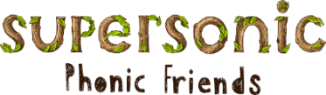       In Handwriting, we will be continuing to focus on Len’s letters 2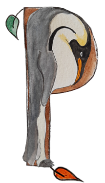 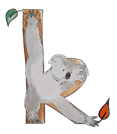 We will be recognising which letter family the letters come from and saying the ditties as we practice!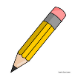 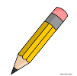 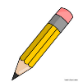 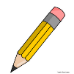 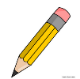 In Writing, we will be thinking about whether we would rather be an animal in the wild or a pet belonging to a child and why.We will also be focusing on writing our Tricky words and our High Frequency Words.MathsThis week we will be identifying equal and unequal numbers and looking at doubling numbers.We will be thinking about how two equal parts make a whole.Our STEM sentence will follow the structure below:Double 2 = 4Double 2 equals 4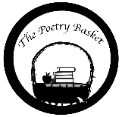 The FoxThe fox is smart,And sly as can be,And a great big bushy tail has he.He can run very fast,And his fur is red,And he lives in the woods in his tree trunk bed.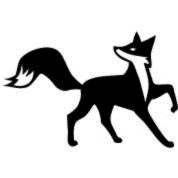 Our topic is  Amazing Animals – Why do animals have patterns? Why do some animals change colour                We will be reading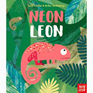 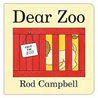 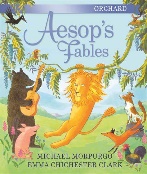 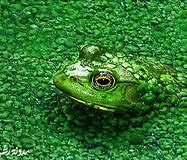 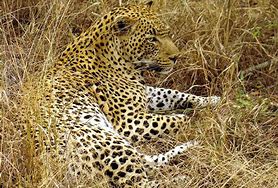 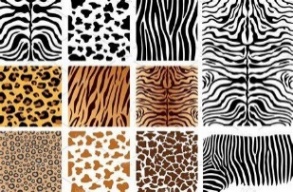 Our topic is  Amazing Animals – Why do animals have patterns? Why do some animals change colour                We will be readingLibrary VisitCaterpillars –  21st MarchHoneybees – 22nd MarchLadybirds – 28th MarchDon’t forget to wear appropriate coats.******Reading.Please listen to your child read every day and sign to say you have heard them. It is so important that children are reading regularly to help them embed and consolidate the learning they are receiving at school. Thank You 